Број: 36-17-О/4-2Дана: 10.04.2017.ПРЕДМЕТ: ДОДАТНО ПОЈАШЊЕЊЕ КОНКУРСНЕ ДОКУМЕНТАЦИЈЕ БРОЈ 36-17-О - Набавка дијализног материјала  за потребе Клинике за нефрологију и клиничку имунологију, одељење хемодијализе Клиничког центра ВојводинеПИТАЊЕ ПОТЕНЦИЈАЛНОГ ПОНУЂАЧА:Poštovani,Molimo Vas da nam u skladu sa članom 63. stav 2. Zakona o javnim nabavkama ("SI. glasnik RS" br: 124/2012, 14/2015 i 68/2015) dostavite dodatne informacije ili pojašnjenje u vezi sa konkursnom dokumentacijom za javnu nabavku dobara, po partijama, javna nabavka broj 36-17-0.Na strani 15 konkursne dokumentacije, pod tačkom 9.2 predviđeno je da na svakom artilku mora biti obelize garantni rok / rok važenja minimum 12 meseci.U vezi sa navedenim, molimo Vas da prihvatite naš zahtev za promenom konkursne dokumentacije u pogledu zahtevanog roka važenja dobara koja su predmet partija 14 i 15 na 50% od ukupnog roka trajanja, budući da se radi o dobrima kojima je ukupan rok trajanja 12 meseci.Odredbom člana 10. Modela ugovora predviđeno je :„ Naručilac će dobavljaču naplatiti ugovornu kaznu ili sredstvo obezbeđenja iz člana 6. ovog ugovora, ukoliko dobavljač zadocni sa njenim ispunjenjem ili neispunjava svoje obaveze iz ugovora.Ukoliko dobavljač ne isporuči dobra u rokovima predviđenim ovim ugovorom, odnosno zadocni sa ispunjenjem ugovorne obaveze, naručilac ima pravo da :-naplati ugovornu kaznu u ukupnom iznosu od najviše 10% od ukupne ugovorene vrednosti, i to tako što će ukupnu vrednost ugovora umanjiti za odgovarajući iznos, zahtevati ispunjenje obaveze i ugovor ostaviti na
snazi, o čemu će dobavljača bez odlaganja obavestiti".U vezi sa navedenim molimo Vas da izvršite izmenu osnovice za obračun ugovorne kazne na način da istu ne čini ukupna ugovorene vrednost, već vrednost dobara isporučenih sa zakašnjenjem.Naime, imajući u vidu načelo savesnosti i poštenja Zakona o obligacionim odnosima smatramo ovakvo definisanje ugovorne kazne spornom obzirom daje kažnjavanje Prodavca i za deo robe koji je po porudžbini savesno isporučio u svemu suprotno načelu savesnosti i poštenja pomenutog Zakona.Nadalje, molimo Vas da definišete iznos ugovorne kazne koju će dobavljač biti dužan da plati za svaki dan zakašnjenje, određivanjem procenta u odnosu na vrednost dobara isporučenih sa zakašnjenjem za svaki dan zakašnjenja.Određivanjem ugovorne kazne u slučaju kašnjenja sa izvršenjem ugovornih obaveza na način iz konkursne dokumentacije, odnosno u ukupnom iznosu od najviše 10% , se na nedovoljno precizan način definišu uslovi pod kojima se ugovorna kazna može naplatiti.S obzirom na sve navedeno, molimo Vas da izvršite neophodne izmene konkursne dokumentacije.Na strani 15 konkursne dokumentacije, pod tačkom 9.5 naveli ste da sva ponuđena sredstava moraju biti kompatibilna modelu aparata iz tehničke specifikacije za koje se nabavlja potrošni materijal.U specifikaciji međutim nije navedeno koja su dobra zavisna od tipa aparata, a koja ne,U skladu sa navedenim molimo Vas da izvršite preciziranje konkursne dokumentacije na način da od ovog zahteva budu izuzete partije čiji predmet čine rastvori - partije 13 i 14, budući da isti nisu zavisni od tipa aparata, te da se proizvode za primenu na svim tipovima aparata.Naručilac je takođe na strani 15 konkursne dokumentacije, pod tačkom 9.5 naveo da su ponuđači dužni da dostave dokaze daje proizvođač poštovao standarde EN ISO 1283 i ISO 8637, kao i da ponuđena dobra moraju biti usklađena sa standardima ISO 8636/SRPS EN ISO 8636, te da dobra moraju biti usklađena i sa evropskom farmakopejom.Standardi koji su navedeni u konkursnoj dokumentaciji, u navedenoj tački 9.5, nisu primenljivi na koncentrat za rastvor za dijalizu, te Vas molimo da za partije 13 i 14, a imajući u vidu dobra koja čine predmet ovih partija, ovaj zahtev obrišete iz konkursne dokumentacije.S poštovanjem,ОДГОВОР НАРУЧИОЦА:Наручилац прихвата сугестију потенцијалног понуђача која се односи на гарантни рок /рок важења  минимум 12 месеци, те ће у складу са тим извршити ИЗМЕНУ конкурсну документације.Измене ће се извршити у погледу важења захтеваног гарантног рока за партију број 13. и партију бр. 14. те сада наручилац захтева рок важења 50% од укупног рока трајања, будући да се ради о добрима којима је укупан рок трајања 12 месеци. Напомињемо да је претходном ИЗМЕНОМ јавна набавка  подељена у 14 партија. Наручилац указује да је чланом 10. Модела уговора дефинисано да ће наручилац наплатити уговорну казну за задоцњење у укупном износу од највише до 10% од укупне уговорене вредности, и то тако што ће укупну вредност уговора умањити за одговарајући износ, ( умањити фактуру за 10% од укупне вредности неиспоручених добара) захтевати испуњење обавезе и уговор оставити на снази, о чему ће добављача без одлагања обавестити.Наведено значи да наручилац да би наплатио уговорну казну због задоцњења у укупном износу од 10% од укупне уговорене вредности уговора, морао би 10 пута да умањи фактуру добављача, односно 10 пута да наплати уговорну казну због задоцњења у испоруци добара.Наручилац прихвата сугестију потенцијалног понуђача и у складу са тим ће извршити ИЗМЕНУ конкурсну документације. Изузима се захтев из конкурсне документације под тачком 9.5. за партије бр. 13. и партију бр. 14. будући да наведене партије нису зависне од типа апарата. Наручилац прихвата  захтев потенцијалног понуђача те ће у складу са тим извршити ИЗМЕНУ конкурсну документације. Наручилац неће захтевати за партије бр. 13. и партију бр. 14. да понуђачи доставе доказ да је произвођач поштовао стандарде ЕN ISO 1283 и ISO 8637 као и да понуђена добра морају бити усклађена са стандардима ISO 8636/SRPS EN ISO 8636, и да добра морају бити усклађена и са европском фармакопејомС поштовањем, Комисија за јавну набавку 36-17-ОКЛИНИЧКИ ЦЕНТАР ВОЈВОДИНЕKLINIČKI CENTAR VOJVODINE21000 Нови Сад, Хајдук Вељкова 1, Војводина, Србија21000 Novi Sad, Hajduk Veljkova 1, Vojvodina, Srbijaтеl: +381 21/484 3 484www.kcv.rs, e-mail: tender@kcv.rs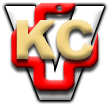 